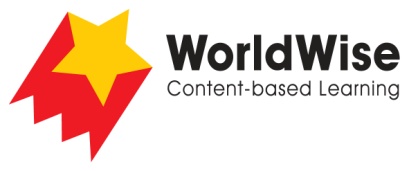 Levels Q–S – Investigations							The Salmon StreamPart 5 – Communicate and share ideasLook over all of the information that you have gathered in your investigation. What are the most important ideas about your topic? Make a chart showing the most important ideas. Once completed, make sure you save this file.StageAnimal 1Animal 2BirthFirst monthEarly lifeAdult lifeFoodReproductionDeath